Mon planning pour la 2nd session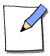 LundiMardiMercrediJeudiVendrediSamediDimancheSemainedu 6/07 au 12/07/2020Semainedu 13/07 au 19/07/2020Semainedu 20/07 au 26/07/2020Semainedu 27/07 au 02/08/2020Semainedu 03/08 au 09/08/2020Semainedu 10/08 au 16/08/2020Semainedu 17/08 au 23/08/2020Semainedu 24/08 au 30/08/2020Semaine 
du 31/08 au 06/09/2020Semaine 
du 07/09 au 13/09/2020